Prescription médicale pour la remise d'un fauteuil roulant pour enfants
(Supplément au formulaire GMFCS pour déterminer le degré du handicap [DH])Identité du patientIdentité du patientIdentité du patientIdentité du patientIdentité du patientIdentité du patientNom :Prénom :Date de naissance :DiagnosticPrincipes généraux concernant le formulaireLa numérotation des articles individuels fait référence à l'ordonnance médicale pour la remise d'un fauteuil roulant. Compte tenu de la classification GMFCS des patients jusqu'à l'âge de 20 ans, il n'est pas nécessaire de remplir les autres critères du formulaire pour les patients de plus de 20 ans.L’évaluation des items, prendre en considération le côté du corps le plus touché en cas d'asymétries.Si possible, choisir une position initiale assise, sans soutien externe.Tous les critères sont évalués sans l'utilisation de moyens auxiliaires1.Classification selon le niveau GMFCSClassification selon le niveau GMFCSClassification selon le niveau GMFCSClassification selon le niveau GMFCSClassification selon le niveau GMFCSClassification selon le niveau GMFCS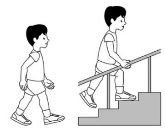 Niveau II(DH I)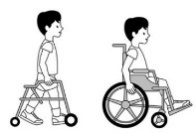 Niveau III(DH II)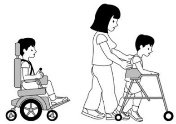 Niveau IV(DH III)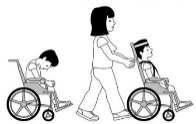 Niveau V(DH IV)2.Position assisesCatégoriebc2.1 Mobilité du tronc et du bassinlégèrement réduitefortement réduite ou immobilepetits changements de position possiblespetits changements de position possibleschangements de position minimes ou impossibleschangements de position minimes ou impossibles2.3 Coordination du tronc
et du bassinAtaxie légère du tronc : peut rester assisAtaxie sévère du tronc : peut rester assispendant 3 min. au moins sans aidependant 3 min. au moins sans aideuniquement avec de l'aide ou en prenant appuiuniquement avec de l'aide ou en prenant appui2.4 Scoliose / bascule du bassinScoliose légèreScoliose moyenne/sévère2.5 Tonicité du tronclégèrement modifiéefortement modifiéelégèrement hypotone ou amplifiée (spastique / rigide)légèrement hypotone ou amplifiée (spastique / rigide)fortement hypotone ou amplifiée (spastique / rigide)fortement hypotone ou amplifiée (spastique / rigide)2.6Stabilité du troncStabilité réduiteinstabledoit être guidé / soutenudoit être guidé / soutenudoit être tenu / fixédoit être tenu / fixé2.7 Contrôle / mobilité
de la tête / du coulégèrement limitéfortement limité3.Membres supérieurs : déplacement et positionnementMembres supérieurs : déplacement et positionnementMembres supérieurs : déplacement et positionnementMembres supérieurs : déplacement et positionnementMembres supérieurs : déplacement et positionnementCatégoriebc3.1Forceréduitenulle, plégie3.2Tonicitélégèrement diminuée ou amplifiée :fortement diminuée ou amplifiée :hypotone ou spastique / rigidehypotone ou spastique / rigidehypotone ou spastique / rigidehypotone ou spastique / rigide3.3Mobilité articulairelégèrement réduitefortement réduitechamp fonctionnel d'une grande articulation réduit ou amplifié jusqu'à 50 % (hypermobilité)champ fonctionnel d'une grande articulation réduit ou amplifié jusqu'à 50 % (hypermobilité)champ fonctionnel d'une grande articulation réduit ou amplifié > 50 % (hypermobilité)champ fonctionnel d'une grande articulation réduit ou amplifié > 50 % (hypermobilité)3.5CoordinationAtaxie légèreAtaxie sévèrepeut exécuter des mouvements précis simplespeut exécuter des mouvements précis simplesaucun mouvement précis possibleaucun mouvement précis possible3.6ContracturesContractures dans 1 groupe de musclesContractures dans > 1 groupe de muscles4.Membres inférieurs : déplacement et positionnementMembres inférieurs : déplacement et positionnementMembres inférieurs : déplacement et positionnementMembres inférieurs : déplacement et positionnementMembres inférieurs : déplacement et positionnementCatégoriebc4.1Forceréduitenulle, plégie4.2Tonicitélégèrement diminuée ou amplifiée :fortement diminuée ou amplifiée :hypotone ou spastique / rigidehypotone ou spastique / rigidehypotone ou spastique / rigidehypotone ou spastique / rigide4.3Mobilité articulairelégèrement réduitefortement réduitechamp fonctionnel d'une grande articulation réduit ou amplifié jusqu'à 50 % (hypermobilité)champ fonctionnel d'une grande articulation réduit ou amplifié jusqu'à 50 % (hypermobilité)champ fonctionnel d'une grande articulation réduit ou amplifié > 50 % (hypermobilité)champ fonctionnel d'une grande articulation réduit ou amplifié > 50 % (hypermobilité)4.5CoordinationAtaxie légèreataxie sévèrepeut exécuter des mouvements précis simplespeut exécuter des mouvements précis simplesaucun mouvement précis possibleaucun mouvement précis possible4.6ContracturesContractures dans 1 groupe de musclesContractures dans > 1 groupe de muscles6.Transfert / TransportTransfert / TransportTransfert / TransportTransfert / TransportTransfert / TransportCatégoriebc6.1Transferta besoin d'une aidea besoin de plusieurs aides ou d'un soutien techniquesoutien technique7.Autres informationsAutres informationsAutres informationsAutres informationsAutres informationsCatégorieCatégorieyz7.1Poids> 120 kg7.2Taille< 150cm> 185 cm7.3RespirationAlimentation en oxygèneVentilation mécanique7.41Amputations de membres supérieurs1 membre2 membres7.42Amputations de membres inférieurs1 membre2 membres7.5Risque d'escarres existantélevé7.6Progressionlenterapide7.7Orthèses1 membre2 membres7.8Incontinenceoui7.9Dépendance de personnes accompagnatrices1 personneplusieurs7.10MalformationsMembres supérieursMembres inférieurs8.But de la remise / Domaine d’applicationBut de la remise / Domaine d’applicationBut de la remise / Domaine d’applicationBut de la remise / Domaine d’applicationBut de la remise / Domaine d’applicationBut de la remise / Domaine d’application8.4Diminution de la progression d’une insuffisance de stabilité corporelle8.7Extérieur8.8Ecole/travailRemise de longue durée> 1 anRemarquesSignature / Timbre du médecinSignature / Timbre du médecinSignature / Timbre du médecinSignature / Timbre du médecinSignature / Timbre du médecinTél. :Lieu :Date :Institution / Thérapeute